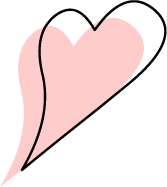 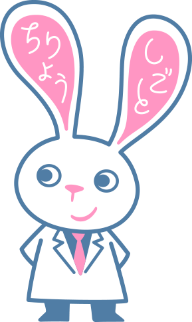 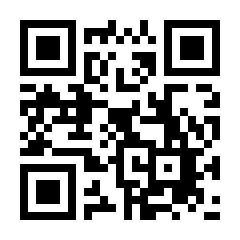 　　　年　　　月　　　日事業場名労働者数事業場名名　業　　　種事業内容所在地〒〒〒〒〒〒所在地TELFAX申　込　者　職　　名訪問希望日時第１希望第１希望　 　年　　 月　　 日　　（午前・午後）　　　　時　　　　分～　 　年　　 月　　 日　　（午前・午後）　　　　時　　　　分～　 　年　　 月　　 日　　（午前・午後）　　　　時　　　　分～　 　年　　 月　　 日　　（午前・午後）　　　　時　　　　分～訪問希望日時第２希望第２希望　 　年　　 月　　 日　　（午前・午後）　　　　時　　　　分～　 　年　　 月　　 日　　（午前・午後）　　　　時　　　　分～　 　年　　 月　　 日　　（午前・午後）　　　　時　　　　分～　 　年　　 月　　 日　　（午前・午後）　　　　時　　　　分～訪問希望日時第３希望第３希望　 　年　　 月　　 日　　（午前・午後）　　　　時　　　　分～　 　年　　 月　　 日　　（午前・午後）　　　　時　　　　分～　 　年　　 月　　 日　　（午前・午後）　　　　時　　　　分～　 　年　　 月　　 日　　（午前・午後）　　　　時　　　　分～相談を希望する事項（番号に○をつけて下さい：複数可）相談を希望する事項（番号に○をつけて下さい：複数可）相談を希望する事項（番号に○をつけて下さい：複数可）相談を希望する事項（番号に○をつけて下さい：複数可）相談を希望する事項（番号に○をつけて下さい：複数可）相談を希望する事項（番号に○をつけて下さい：複数可）相談を希望する事項（番号に○をつけて下さい：複数可）Ⅰメンタルヘルス対策について□個別訪問支援（相談）１ 衛生委員会等での調査審議の徹底２ 事業場における実態の把握３ 事業場内体制の整備４ 職場環境等の把握と改善５　メンタル不調者の早期発見と適切な対応の実施６ 職場復帰支援７ 教育研修の実施□「心の健康づくり計画」の策定に関する支援□ ストレスチェック制度の実施体制の整備□　職場復帰支援プログラム策定支援□ 管理監督者研修□ 若年労働者対象研修Ⅰメンタルヘルス対策について□個別訪問支援（相談）１ 衛生委員会等での調査審議の徹底２ 事業場における実態の把握３ 事業場内体制の整備４ 職場環境等の把握と改善５　メンタル不調者の早期発見と適切な対応の実施６ 職場復帰支援７ 教育研修の実施□「心の健康づくり計画」の策定に関する支援□ ストレスチェック制度の実施体制の整備□　職場復帰支援プログラム策定支援□ 管理監督者研修□ 若年労働者対象研修Ⅰメンタルヘルス対策について□個別訪問支援（相談）１ 衛生委員会等での調査審議の徹底２ 事業場における実態の把握３ 事業場内体制の整備４ 職場環境等の把握と改善５　メンタル不調者の早期発見と適切な対応の実施６ 職場復帰支援７ 教育研修の実施□「心の健康づくり計画」の策定に関する支援□ ストレスチェック制度の実施体制の整備□　職場復帰支援プログラム策定支援□ 管理監督者研修□ 若年労働者対象研修Ⅰメンタルヘルス対策について□個別訪問支援（相談）１ 衛生委員会等での調査審議の徹底２ 事業場における実態の把握３ 事業場内体制の整備４ 職場環境等の把握と改善５　メンタル不調者の早期発見と適切な対応の実施６ 職場復帰支援７ 教育研修の実施□「心の健康づくり計画」の策定に関する支援□ ストレスチェック制度の実施体制の整備□　職場復帰支援プログラム策定支援□ 管理監督者研修□ 若年労働者対象研修Ⅰメンタルヘルス対策について□個別訪問支援（相談）１ 衛生委員会等での調査審議の徹底２ 事業場における実態の把握３ 事業場内体制の整備４ 職場環境等の把握と改善５　メンタル不調者の早期発見と適切な対応の実施６ 職場復帰支援７ 教育研修の実施□「心の健康づくり計画」の策定に関する支援□ ストレスチェック制度の実施体制の整備□　職場復帰支援プログラム策定支援□ 管理監督者研修□ 若年労働者対象研修Ⅰメンタルヘルス対策について□個別訪問支援（相談）１ 衛生委員会等での調査審議の徹底２ 事業場における実態の把握３ 事業場内体制の整備４ 職場環境等の把握と改善５　メンタル不調者の早期発見と適切な対応の実施６ 職場復帰支援７ 教育研修の実施□「心の健康づくり計画」の策定に関する支援□ ストレスチェック制度の実施体制の整備□　職場復帰支援プログラム策定支援□ 管理監督者研修□ 若年労働者対象研修Ⅰメンタルヘルス対策について□個別訪問支援（相談）１ 衛生委員会等での調査審議の徹底２ 事業場における実態の把握３ 事業場内体制の整備４ 職場環境等の把握と改善５　メンタル不調者の早期発見と適切な対応の実施６ 職場復帰支援７ 教育研修の実施□「心の健康づくり計画」の策定に関する支援□ ストレスチェック制度の実施体制の整備□　職場復帰支援プログラム策定支援□ 管理監督者研修□ 若年労働者対象研修Ⅱ治療と仕事の両立支援□ 個別訪問支援 1 管理監督者向け両立支援教育 （管理監督者や労働者等に対し、意識啓発を行うセミナーです）2 事業場内体制の整備 3 事業場内規程等の整備4 事業場の勤務、休暇制度の整備5 両立支援の進め方6 両立支援に係る情報提供□ 啓発セミナー（ガイドライン等の普及・啓発を目的とした事業者等を対象とするセミナーです）□ 個別調整支援（ご本人の同意が必要）＊事業場と労働者（患者）間の、仕事と治療の両立についてアドバイスします1 労働者（患者）との治療に対する配慮の検討2 両立支援の進め方3 両立支援プランの作成4 職場復帰支援プランの作成5 主治医等への相談6 就業上の措置についての検討 Ⅱ治療と仕事の両立支援□ 個別訪問支援 1 管理監督者向け両立支援教育 （管理監督者や労働者等に対し、意識啓発を行うセミナーです）2 事業場内体制の整備 3 事業場内規程等の整備4 事業場の勤務、休暇制度の整備5 両立支援の進め方6 両立支援に係る情報提供□ 啓発セミナー（ガイドライン等の普及・啓発を目的とした事業者等を対象とするセミナーです）□ 個別調整支援（ご本人の同意が必要）＊事業場と労働者（患者）間の、仕事と治療の両立についてアドバイスします1 労働者（患者）との治療に対する配慮の検討2 両立支援の進め方3 両立支援プランの作成4 職場復帰支援プランの作成5 主治医等への相談6 就業上の措置についての検討 Ⅱ治療と仕事の両立支援□ 個別訪問支援 1 管理監督者向け両立支援教育 （管理監督者や労働者等に対し、意識啓発を行うセミナーです）2 事業場内体制の整備 3 事業場内規程等の整備4 事業場の勤務、休暇制度の整備5 両立支援の進め方6 両立支援に係る情報提供□ 啓発セミナー（ガイドライン等の普及・啓発を目的とした事業者等を対象とするセミナーです）□ 個別調整支援（ご本人の同意が必要）＊事業場と労働者（患者）間の、仕事と治療の両立についてアドバイスします1 労働者（患者）との治療に対する配慮の検討2 両立支援の進め方3 両立支援プランの作成4 職場復帰支援プランの作成5 主治医等への相談6 就業上の措置についての検討 Ⅱ治療と仕事の両立支援□ 個別訪問支援 1 管理監督者向け両立支援教育 （管理監督者や労働者等に対し、意識啓発を行うセミナーです）2 事業場内体制の整備 3 事業場内規程等の整備4 事業場の勤務、休暇制度の整備5 両立支援の進め方6 両立支援に係る情報提供□ 啓発セミナー（ガイドライン等の普及・啓発を目的とした事業者等を対象とするセミナーです）□ 個別調整支援（ご本人の同意が必要）＊事業場と労働者（患者）間の、仕事と治療の両立についてアドバイスします1 労働者（患者）との治療に対する配慮の検討2 両立支援の進め方3 両立支援プランの作成4 職場復帰支援プランの作成5 主治医等への相談6 就業上の措置についての検討 Ⅱ治療と仕事の両立支援□ 個別訪問支援 1 管理監督者向け両立支援教育 （管理監督者や労働者等に対し、意識啓発を行うセミナーです）2 事業場内体制の整備 3 事業場内規程等の整備4 事業場の勤務、休暇制度の整備5 両立支援の進め方6 両立支援に係る情報提供□ 啓発セミナー（ガイドライン等の普及・啓発を目的とした事業者等を対象とするセミナーです）□ 個別調整支援（ご本人の同意が必要）＊事業場と労働者（患者）間の、仕事と治療の両立についてアドバイスします1 労働者（患者）との治療に対する配慮の検討2 両立支援の進め方3 両立支援プランの作成4 職場復帰支援プランの作成5 主治医等への相談6 就業上の措置についての検討 Ⅱ治療と仕事の両立支援□ 個別訪問支援 1 管理監督者向け両立支援教育 （管理監督者や労働者等に対し、意識啓発を行うセミナーです）2 事業場内体制の整備 3 事業場内規程等の整備4 事業場の勤務、休暇制度の整備5 両立支援の進め方6 両立支援に係る情報提供□ 啓発セミナー（ガイドライン等の普及・啓発を目的とした事業者等を対象とするセミナーです）□ 個別調整支援（ご本人の同意が必要）＊事業場と労働者（患者）間の、仕事と治療の両立についてアドバイスします1 労働者（患者）との治療に対する配慮の検討2 両立支援の進め方3 両立支援プランの作成4 職場復帰支援プランの作成5 主治医等への相談6 就業上の措置についての検討 Ⅱ治療と仕事の両立支援□ 個別訪問支援 1 管理監督者向け両立支援教育 （管理監督者や労働者等に対し、意識啓発を行うセミナーです）2 事業場内体制の整備 3 事業場内規程等の整備4 事業場の勤務、休暇制度の整備5 両立支援の進め方6 両立支援に係る情報提供□ 啓発セミナー（ガイドライン等の普及・啓発を目的とした事業者等を対象とするセミナーです）□ 個別調整支援（ご本人の同意が必要）＊事業場と労働者（患者）間の、仕事と治療の両立についてアドバイスします1 労働者（患者）との治療に対する配慮の検討2 両立支援の進め方3 両立支援プランの作成4 職場復帰支援プランの作成5 主治医等への相談6 就業上の措置についての検討 